  OBECNÍ ÚŘAD VĚTRUŠICE       Vltavská 14, 250 67 Větrušice, Praha – východ, tel.:220 941 265, 220 940 507                           		 e-mail: obec@vetrusice.cz.                    www.vetrusice.cz11.12.2020Vyřizuje: KristianováOZNÁMENÍ O DOČASNÝCH ÚŘEDNÍCH HODINÁCH PRO VEŘEJNOSTÚřední hodiny veřejnost 14.12.2020, 16.12.2020 21.12.2020 budou v tomto čase:PO		8:00 – 12:00ST		15.30 – 18.00Petra Šefčíková						starostka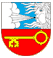 